Words in the News- Title: _ Surfing Dogs  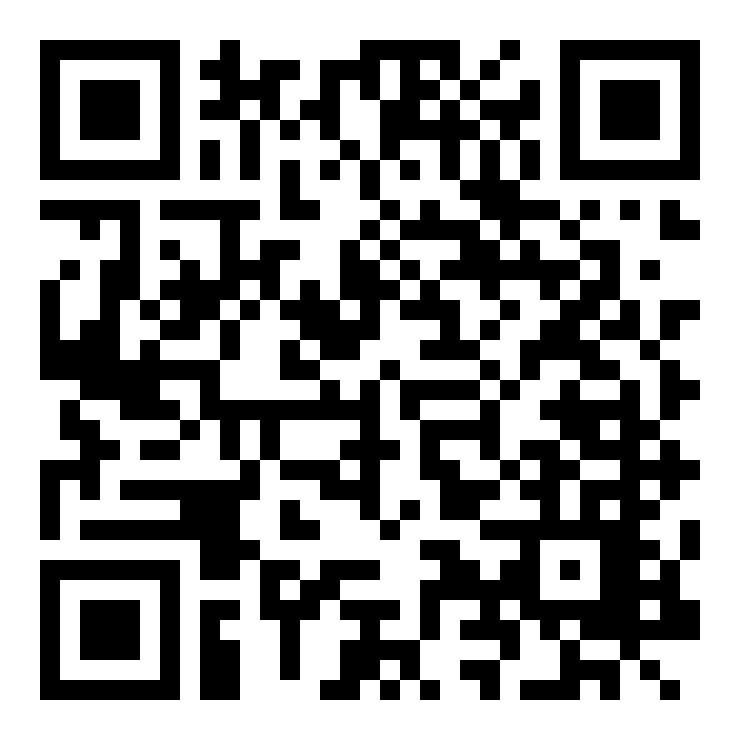 http://www.bbc.co.uk/learningenglish/english/features/witn/ep-150805   Word or PHRASE: Top dog (expression)  Life jackets Eager      Balance     Guarantee     DEFINITION: Transcript  Who is top dog of the California waves?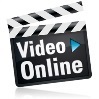 About 50 animals wearing life jackets took part in the annual dog surfing competition in San Diego.They were eager to follow their owners to the water and looked pretty confident and skilled at keeping their balance on the surfboards.The owners guarantee that their pets are safe and enjoying the ride. At least this dog seems happy.The event raises money for the San Diego Humane Society and the Society for the Prevention of Cruelty to Animals.DRAW a PICTURE: 